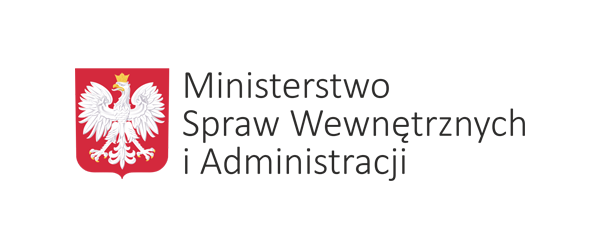 „Zakup dofinansowany 
ze środków MSWiA”„Zakup dofinansowany 
ze środków MSWiA”